Open Enrollment Form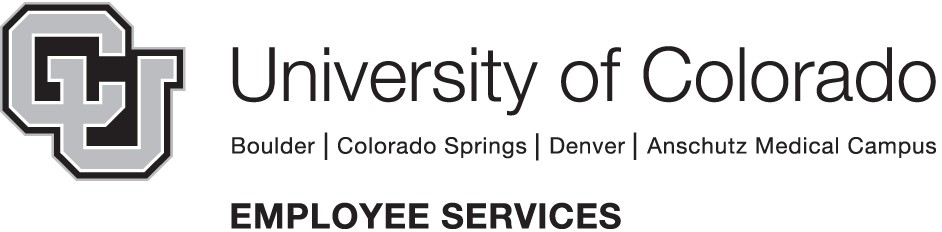 2019-2020 Benefits Plan Year Faculty, Officers, and University StaffIMPORTANT - READ FIRST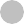 You have until 5 p.m. MDT on May 10th to complete your OPEN ENROLLMENT via this form OR via your portal (my.cu.edu)Plan information, rates and all Open Enrollment information is available for review at https://www.cu.edu/oeFailure to make a specific benefit election on this form will be considered your election to accept the default enrollment.Each section must be completed in its entirety and necessary documentation must be attached.Incomplete and/or incorrect forms, or forms missing documentation (demonstrating dependent eligibility), will not be processed. Consequently, you could risk losing open enrollment eligibility.You are not required to submit dependent eligibility documentation for dependents who have been previously verified.OPEN ENROLLMENT (OE) Elections - Effective July 1, 2019Open Enrollment ends at 5 p.m MDT on May 10, 2019Employee ID Number - REQUIRED	Name (Last)	(First)	(Middle Initial)Personal Telephone	Campus Telephone	Email Addresshttps://www.cu.edu/oeEmployee ID Number — REQUIRED	Name (Last)	(First)	(Middle Initial)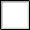 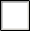 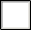 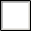 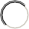 EMPLOYEE ENROLLMENT Complete all boxes.NameLast, First MIIf enrolling in CU Health Plan - Exclusive you must elect a Primary CareDate of BirthGenderMale	Female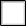 Physician (PCP) or on will be assigned to you. To find a doctor go to www.anthem.com/cuhealthplan and select the "Find a Doctor" TabMedicare-eligible     No	  Yes, Medicare Claim NumberDEPENDENT ENROLLMENTPCP #	Current patient?   Yes	 No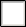  	IMPORTANT: Dependent eligibility verification REQUIRED unless previously verified.	*Spouse, common-law, domestic partners, and civil union partner Complete all boxes.If Domestic/Civil Union Partner is not a tax dependent, employees will be subject to imputed income (taxable income). Information at https://www.cu.edu/employee-services/imputed-incomeNameLast, First MI	Gender     Male    Female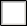 Relationship to employee      Spouse    Common-law spouse   Domestic Partner	  Civil UnionUnion for Domestic partners and Civil Unions only: Qualified tax dependent for health coverage?   Yes	 NoIf YES (domestic/civil union partner IS a tax dependent), you MUST SUBMIT to Employee Services the Tax Certification of Dependency form located at: https://www.cu.edu/doc/dptax-cert2018.pdfIf NO (domestic/civil union partner is NOT a tax dependent), employees will be subject to imputed income (taxable income). Information at: https://www.cu.edu/employee-services/imputed-incomeDate of Birth	SSN #If enrolling in CU Health Plan - Exclusive you must elect a Primary Care Physician (PCP) at https://www.anthem.com/cuhealthplan/ findadoc.html or Anthem will assign you one.Medicare-eligible	No	Yes,	Medicare Claim Number  Medical	  Dental      Vision	  Optional Life      Voluntary AD&DPCP #	Current patient?  Yes	   NoEmployee ID Number — REQUIRED	Name (Last)	(First)	(Middle Initial)Child(ren) Complete all boxes. If not applicable, write "N/A". If you need to add more children, please make copies of this page.NameLast, First MI	Gender     Male      FemaleRelationship to employee    Biological/adopted child   Step-child     Child for whom you have legal responsibility.	List relationship Domestic partners and Civil Unions children only: Qualified tax dependent?	Yes	NoDate of Birth	SSN #If enrolling in CU Health Plan - Exclusive you must elect a Primary Care Physician (PCP) at https://www.anthem.com/cuhealthplan/ findadoc.html or Anthem will assign one.Medicare-eligible	No	Yes,	Medicare Claim Number  Medical	  Dental      Vision		  Optional Life      Voluntary AD&D PCP #			Current patient?   Yes	   NoNameLast, First MI Relationship to employeeBiological/adopted child	Step-child	Child for whom you have legal responsibility.Gender  List relationshipMale	FemaleDomestic partners and Civil Unions children only: Qualified tax dependent?	Yes	NoDate of BirthSSN #MedicalDentalVisionOptional LifeVoluntary AD&DIf enrolling in CU Health Plan - Exclusive you must elect a Primary Care Physician (PCP) at https://www.anthem.com/cuhealthplan/ findadoc.html or Anthem will assign one.PCP #Current patient?Yes	NoMedicare-eligibleNo	Yes,Medicare Claim NumberHEALTH CARE FLEXIBLE SPENDING ACCOUNT (HCFSA) - Covers eligible health care expenses for you and your federal tax dependents. You may not exceed $2,700 in a calendar and plan year. Check one box only.I elect to enroll for a PLAN YEAR (July 1, 2019 - June 30, 2020) amount of $ 	I understand my election will bedivided by 12 months. The plan election minimum is $10/month and the maximum $2,700/plan year, per employee.  I waive enrollment.DEPENDENT CARE FLEXIBLE SPENDING ACCOUNT (DCFSA) - Covers eligible daycare expenses for your tax dependents. You may not exceed $5,000 per household in a calendar year (January - December). Check one box only.I elect to enroll for a PLAN YEAR (July 1, 2019 - June 30, 2020) amount of $ 		I understand my election will   be divided by 12 months. The plan election minimum is $120/plan year, and the maximum $5,000/plan year, perhousehold.HEALTH SAVINGS ACCOUNT (HSA) - You must be enrolled in the CU Health Plan - High Deductible to enroll in the HSA.Covers eligible health care expenses for you and your tax dependents. You may not exceed $3,500 for single coverage or $7,000 for family coverage in a calendar year (January-December). If you are age 55 or older, you can make additional "catch-up" contribution of $1,000. To enroll, submit the HSA Authorization Form to Employee Services (https://www.cu.edu/doc/hsa- authorization-form-final-2018.pdf to Employee ServicesEmployee ID Number — REQUIRED	Name (Last)	(First)	(Middle Initial)SECTION 3: BASIC TERM LIFE/Accidental Death & Dismemberment (AD&D), OPTIONAL TERM LIFE/ AD&D, AND VOLUNTARY AD&DFor Employee, Dependent Spouse, and Dependent Children. BASIC TERM LIFE/AD&D INSURANCEEMPLOYEE ENROLLMENT - Automatic university-paid $57,000 Basic Term Life/AD&D InsuranceDesignate your primary and contingent beneficiaries in this sectionIf you do not designate a beneficiary for your life insurance plans, benefits will be paid according to the provisions of the group policy.Beneficiary designations on your most current form revoke all prior designations.The University employee is automatically the sole beneficiary for all dependent life insurance plans.Primary beneficiary - receives the benefit in the event of your death.Contingent beneficiary - receives the benefit only if your primary beneficiary(ies) are deceased.If you name more than one primary or contingent beneficiary, indicate the percentage assigned to each and make sure the total in each category equals 100 percent. Use whole numbers only, no decimals.BENEFICIARY(IES) NAME(S): Last, First, MI	RelationshipDate of Birthmm/dd/yyyy	PercentageOPTIONAL TERM LIFE/AD&D INSURANCEEMPLOYEE ENROLLMENT - $1,000 increments up to $1,000,000. To enroll or increase your coverage, you must complete the Medical History Statement located on the Employee Services website (https://www.cu.edu/doc/med-historyfoep.pdf), and be approved by The Standard. Medical History Statement MUST be sent to The Standard. The Standard will notify you if approved or denied. No change to current coverage level.  I waive enrollment.List your Optional Term Life/AD&D beneficiary(ies) below.BENEFICIARY(IES) NAME(S): Last, First, MI	RelationshipDate of Birthmm/dd/yyyy	PercentageEmployee ID Number — REQUIRED	Name (Last)	(First)	(Middle Initial)DEPENDENT ENROLLMENT The university employee is automatically the sole beneficiary for all dependent life insurance plans.Spouse* - $1,000 increments up to $500,000. Coverage cannot exceed employee's Optional Term Life/AD&D insurance coverage amount.To enroll or increase your coverage, you must complete the Medical History Statement located on the Employee Services website (https://www.cu.edu/doc/med-historyfoep.pdf), and be approved by Standard. Medical History Statement MUST be sent to The Standard. The Standard will notify if approved or denied. No change to current coverage level.  I waive enrollment.Child(ren) - Coverage cannot exceed employee's Optional Term Life/AD&D insurance coverage amount. No Medical History need  I elect to enroll my child(ren) for $5,000 per child.   I elect to enroll my child(ren) for $10,000 per child.   No change to current coverage level  I waive enrollment.VOLUNTARY ACCIDENTAL DEATH AND DISMEMBERMENT (AD&D) INSURANCEEMPLOYEE ENROLLMENT - $10,000 increments up to ten times your annual salary or $250,000 whichever is less.    I elect to enroll in Voluntary AD&D insurance in the amount of $  No change to current coverage level.   I waive enrollment.($10,000 increments)List your Voluntary AD&D beneficiary(ies) below.BENEFICIARY(IES) NAME(S): Last, First, MI	RelationshipDate of Birthmm/dd/yyyy	PercentageDEPENDENT ENROLLMENTSpouse* - $10,000 increments. Coverage cannot exceed employee's Voluntary AD&D insurance coverage amount.  Maximum amount is same as employee's.   I elect to enroll my spouse* in Voluntary AD&D insurance in the amount of $  		   No change to current coverage level.	($10,000 increments)      I waive enrollment.Child(ren) - Coverage cannot exceed employee's Voluntary AD&D insurance coverage amount.    I elect to enroll my child(ren) in Voluntary AD&D insurance in the amount of $5,000.  No change to current coverage level.    I waive enrollment.*Spouse includes Common Law, Domestic Partners, and Civil Union PartnerEmployee ID Number — REQUIRED	Name (Last)	(First)	(Middle Initial) SECTION 4:   SHORT-TERM DISABILITY INSURANCE	I elect to enroll in  Short-Term Disability-60 percent of your weekly pre-disability earnings up to a maximum weekly benefit of $1,500.    No change to current coverage.  I waive enrollment. GENERAL FRAUD STATEMENT	Any employee, employee's dependent(s), or other individual(s) who knowingly provides false, incomplete, or misleading facts or information on any Open Enrollment Form, benefits enrollment website, affidavit, or other document for the purpose of defrauding or attempting to defraud the university's benefits plans hereto commits a fraudulent act. Any such person will be subject to civil and/or criminal penalties, fines, denial of enrollment in any or all of the university's benefits plans, or as provided in regulations, statutes, and applicable written directives. AUTHORIZATION AND SIGNATURE - READ, SIGN, AND DATE	I certify that by completing, signing, and returning this form, I agree to abide by the eligibility, enrollment, and election procedures for my University of Colorado benefits as outlined on the Employee Services website at www.cu.edu/benefits.By signing this form, I attest that I have reviewed the dependent eligibility definitions and that the information I amsubmitting is true and accurate. I understand that if I have knowingly provided false or misleading information related to the enrollment of an ineligible dependent in a benefits plan, I may be subject to discipline, and the university may be required to take action to recover funds expended due to fraud or fiscal misconduct.I certify that I have been given the opportunity to enroll for group benefits insurance as offered by and through the University of Colorado. I understand that I cannot change certain elections until the next open enrollment period unless Ihave a qualifying life change.I agree to utilize the appeal procedure(s) established by the carrier(s)/administrator for resolving claims disputes. Depending on the conditions set forth by the carrier, this agreement may require binding arbitration instead of a court trial for disputeresolution.I acknowledge that carriers may release certain information about me and/or my dependent(s) when required under federal or state law, or pursuant to legal process, and may release and obtain medical information to or from other carriers,providers, and public agencies for the purpose of providing health care services, to facilitate payment for these services, and to conduct related administrative operations.I hereby authorize the University of Colorado to deduct the necessary premiums, if any, from my paycheck or bill me directly.Signature	DatePRIMARY%PRIMARY%CONTINGENT%CONTINGENT%PRIMARY%PRIMARY%CONTINGENT%CONTINGENT%PRIMARY%PRIMARY%CONTINGENT%CONTINGENT%HOW TO RETURN YOUR BENEFITS ENROLLMENT/CHANGE FORMHOW TO RETURN YOUR BENEFITS ENROLLMENT/CHANGE FORMHOW TO RETURN YOUR BENEFITS ENROLLMENT/CHANGE FORMBY MAILBY FAX (Secured)IN PERSONMake a copy for your records and send the303-860-4299Bring your completed original form and aoriginal to:Keep a copy of the fax transmissioncopy for your records to Employee Services.Employee Servicesreport with your form for yourThe receptionist will date stamp both yourUniversity of Coloradorecords.original form and your copy. Employee1800 Grant Street, Suite 400BY EMAIL (Non-Secured)Services will keep the original.Denver, CO 80203Benefits@cu.edu